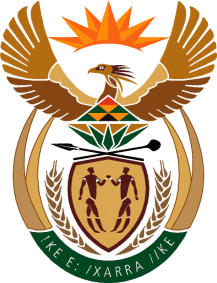 MINISTRY:  JUSTICE AND CORRECTIONAL SERVICESREPUBLIC OF SOUTH AFRICANATIONAL ASSEMBLYQUESTION FOR WRITTEN REPLYPARLIAMENTARY QUESTION NO: 1971DATE OF QUESTION:  20 MAY 2022DATE OF SUBMISSION: 	31 MAY 2022Adv G Breytenbach (DA) to ask the Minister of Justice and Correctional Services:What is the proposed timeline for the repair and/or replacement of the (a) elevator and (b) lift shaft that is filled with water at the basement level (details furnished) at the Supreme Court of Appeal which have been out of order for a period in excess of 12 months?									          NW2311EREPLY:(a) and (b) The day-to-day maintenance of each Superior Court remains the responsibility of the respective Court Managers. The Court Manager of the Supreme Court of Appeal (SCA) has advised that the Facilities Management Unit of the Department of Public Works and Infrastructure (DPWI) fixed both the sump pumps and the lifts were back in service on 28 April 2022.